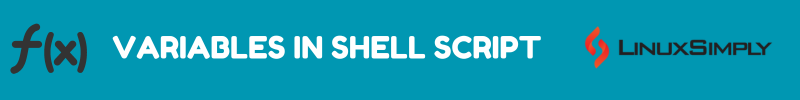 19 Examples of Variables in Shell ScriptSimilar to every programming language, Bash also offers the concept of Variables. Variables in shell scripting are containers for storing necessary information. They specify memory locations in the system via characters or numeric or alphanumeric values. Values stored in these locations are later accessed and manipulated by referring to their Variable names. In shell scripting, reference to a variable is done by combining a variable name with the dollar sign ($) i.e. $VARIABLE_NAME.Rules for Variables in Shell ScriptingVariables in Shell Script need to follow a set of rules. Otherwise, you may face runtime errors. These rules cover structures of accessing values stored in a variable, naming conventions of variables, defining the type of a variable, etc. Follow the list below to learn more about the rules of variables in Shell scripting.Use the equal sign (=) to assign values to variable names.Variable names are case sensitive i.e. ‘A’ and ‘a’ are different.To refer to a variable use the dollar sign ($) i.e. $VARIABLE_NAME.While updating/changing the variable values use only the variable name with the assignment operator(=) i.e. VARIABLE_NAME= NEW_VALUE.No need to define variable type while declaring variables.Enclose multiple words or string values within Single Quote (' ') to consider all characters as input. Syntax for Variables in Shell ScriptingVARIABLE_NAME=VALUE Shell Script Examples Using VariablesVariables are one of the primary concepts in Shell Scripting. Therefore, examples using variables are generally very basic. However, the application of variables cannot be avoided in the advanced scripts as well. For your convenience, I have listed the basic shell script examples below. Follow them to learn more about the applications of variables in Shell Scripting.Example 1: Defining Variables in a Bash ScriptIn Bash Script, declare a variable by assigning(=) value to its reference. Furthermore, print the assigned values using echo $(VARIABLE_NAME).Code:Output:Example 2: Read, Store and Display Input VariableYou can take user input with the read command and store it in a variable. Next, use echo $(VARIABLE_NAME) to print the user input.Code:Output:Example 3: Reading User Input Variable with Prompt Message The read command used with option -p allows you to prompt a message along with taking user input. You can use echo $(VARIABLE_NAME) to display the user input on the screen.Code:Output:Example 4: Concatenating Multiple VariablesYou can concatenate multiple variables and store it into a single variable by enclosing them with a double quotation (“ ”).Code:Output:Example 5: Passing Values to Variables as Command Line ArgumentsFor passing values as command line arguments, you have to run the script along the values in a sequence. Later access these values using the $ and input sequence number.Code:Syntax to run the Script:Output: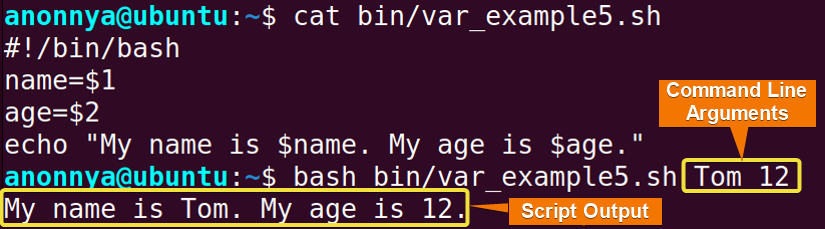 Example 6: Deleting a VariableYou can delete a variable using the “unset command”. After deleting the variable, you can still access the variable but it will not contain any value. Therefore, printing the variable will output nothing.Code:Output:Example 7: Getting the Length of a VariableTo get the length of a variable use the syntax “${#VARIABLE_NAME}”. It will return the number of characters present in the variable.Code:Output:Example 8: Checking If a Variable is Empty or NotCheck if a variable is empty or not using the if-else statement. Use the “-z” option to check if the length of the variable is 0. If the length is 0 then the variable is regarded as empty. Otherwise, it contains some value.Code:Output:Example 9: Print Environment Variable using Bash ScriptYou can store an Environment Variable in a regular manner and print it using ${!..} syntax.Code:Output:Example 10: Changing Internal Field Separator(IFS)/Delimiter VariableYou can modify the default Internal Field Separator of bash by accessing the IFS variable. By changing the IFS you will be able to access values separated by your desired delimiter. After this task again restore the original IFS to avoid any error.Code:Output:Example 11: Taking Input Variable as PasswordIn bash, you can utilize the read command for taking password-type inputs. Application of the read with -sp option hides the input characters when you type them.Code:Output:Example 12: Using Variables in Command SubstitutionsVariables can be used to store command outputs. Later you can modify this command output using the variable. Below you can see that the output of the ls command has been stored in a variable with the $(command) syntax.Code:Output:Example 13: Writing and Reading Variables to a FileYou can write a variable directly to a file using redirection(>) in Bash. To read the variable written in file you can source that file to include the file contents in your script and again refer to that variable.Code:Output:Example 14: Using Variables in for LoopsVariables are used inside a for loop as a part of its syntax. The range or condition to run the for loop repetitively is defined with the help of variables. In the below example, you can see that the for loop uses the range of values “{1..5}” and the variable accessing values from the range is “i”.Code:Output:Example 15: Using Variables in while LoopsThe while loop in bash script can utilize variables to set the range of the loop. You can write a condition using predefined variables inside the while[ ] to run the loop.Code:Output:Example 16: Using Variables in until LoopsUsing variables in until loop is similar to using variables in while loop. You will need to write a condition using predefined variables inside the until[ ] to run the loop.Code:Output:Example 17: Accessing Variables from ArrayTo access the values stored in an array you will need to use the index and array name as the variable. The syntax for accessing variables in an array is “${ARRAY_NAME[INDEX]}”. It will return the value stored in the specified index of an array. You can store this value in another variable or you can directly display it on the terminal.Code:Output:Example 18: Passing Variables to FunctionsVariables play a vital role when it comes to implementing functions. You can pass a variable or a value to your defined function by simply typing it after the function name. This value is accessed by the function as arguments in the form $1, $2, … etc.Code:Output:Example 19: Using Variables in Case StatementsVariables are used as case statements. You can take a variable as user input and pass it in the Case Statement to compare with some predefined values or variables. A list of statements then executes depending on the comparison.Code:Output:ConclusionIn this article, I have presented a list of hands-on examples of the topic variables in Shell Scripting. It covers all the basic applications of variables that can be useful while creating a Shell Script. Moreover, I have included the syntax as well as a set of rules for defining variables in Bash. Therefore, this blog can be very useful in learning all about variables in Bash Scripting.#!/bin/bash
# Declaration of variables
name=Tom
age=12
# Displaying variables
echo $name $ageTom 12#!/bin/bash
echo "Enter a number:"
read num
echo "The number is: $num"Enter a number:
12
The number is: 12#!/bin/bash
read -p "Enter a number:" num
echo "The number is: $num"Enter a number: 12
The number is: 12#!/bin/bash
# Declaration of variables
name='My name is Tom.'
age='My age is 12.'
# Concatenation
info="${name} ${age}"
echo "Result: $info"Result: My name is Tom. My age is 12.#!/bin/bash
name=$1
age=$2
echo "My name is $name. My age is $age."bash bin/var_example5.sh Tom 12My name is Tom. My age is 12.#!/bin/bash
name="LinuxSimply"
echo "Name before deletion: $name" 
unset name
echo "Name after deletion: $name" Name before deletion: LinuxSimply
Name after deletion:#!/bin/bash
var="Linuxsimply"
length=${#var}
echo "The length of the variable is: $length"The length of the variable is: 11#!/bin/bash
var=""
if [ -z "$var" ]; then
    echo "The variable is empty."
else
    echo "The variable is not empty."
fiThe variable is empty.#!/bin/bash
read -p "Enter an Environment Variable name:" var    
echo "Environment:${!var}"Enter an Environment Variable name:
HOME
Environment:/home/anonnya#!/bin/bash
#store default IFS
old_IFS= $IFS
IFS=,
read val1 val2 val3 <<< "5,60,70"
echo 1st value: $val1
echo 2nd value: $val2
echo 3rd value: $val3
#restore default IFS
IFS= $old_IFS; 1st value: 5
2nd value: 60
3rd value: 70#!/bin/bash
read -sp "Enter your password: " pass
echo -e "\nYour password is: $pass"Enter your password: 
Your password is: linuxsimply#!/bin/bash
files=$(ls)
echo -e "List of files in the Current directory:\n$files"List of files in the Current directory:
bin
Desktop
Documents
Downloads
Music
Pictures#!/bin/bash
echo "var=Linuxsimply" > var_file.txt
source var_file.txt
echo "Hello from $var!"Hello from Linuxsimply!#!/bin/bash
for i in {1..5}; do
    echo "Variable: $i"
doneVariable: 1
Variable: 2
Variable: 3
Variable: 4
Variable: 5#!/bin/bash
var=1
while [ "$var" -le 5 ]; do
    echo "Variable: $var"
    var=$((var+ 1))
doneVariable: 1
Variable: 2
Variable: 3
Variable: 4
Variable: 5#!/bin/bash
var=1
until [ $var -eq 6 ]
do
    echo "Variable: $var"
    var=$((var+ 1))
doneVariable: 1
Variable: 2
Variable: 3
Variable: 4
Variable: 5#!/bin/bash
arr=("mango" "grape" "apple" "cherry" "orange")
echo "First array element: ${arr[0]}"
echo "Last array element: ${arr[4]}"First array element: mango
Last array element: orange#!/bin/bash
function hello {
    var=$1
    echo "Hello from $var!"
}
hello "Linuxsimply"Hello from Linuxsimply!#!/bin/bash
read -p "Enter a digit: " dig
case $dig in
    [0-9]) echo "It's a Digit!";;
    *) echo "I don't know what it is";;
esacEnter a digit: 9
It's a Digit!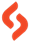 Prepared By: Susmit Das GuptaWeb View: 19 Examples of Variables in Shell ScriptCopyright ©2024 linuxsimply.com| All rights reserved